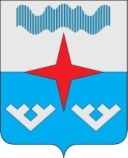 Администрация  Сельского поселения «Приморско–Куйский  сельсовет» Заполярного района  Ненецкого автономного округаПОСТАНОВЛЕНИЕот «27» июля 2023 № 89п. КрасноеОб утверждении отчёта об исполнении бюджета Сельского поселения «Приморско-Куйский сельсовет» Заполярного района Ненецкого автономного округаза первое полугодие 2023 года	В соответствии с пунктом 5 статьи 264.2 Бюджетного кодекса Российской Федерации, статьёй 28.2 Положения «О бюджетном процессе в муниципальном образовании "Приморско-Куйский сельсовет» Ненецкого автономного округа», утвержденного решением Совета депутатов МО «Приморско-Куйский сельсовет» Ненецкого автономного округа от 16 сентября 2015 года N 117, Администрация сельского поселения Постановляет:1. Утвердить отчет об исполнении бюджета сельского поселения за первое полугодие 2023 года по доходам в сумме 24 053,3 тыс. рублей, по расходам в сумме 21 775,0 тыс. рублей, с превышением доходов над расходами (профицитом местного бюджета) в сумме 2 278,3 тыс. рублей.2. Утвердить исполнение бюджета сельского поселения за первое полугодие 2023 года:2.1. По доходам местного бюджета по группам, подгруппам и статьям классификации доходов согласно Приложению № 1 к настоящему Постановлению2.2. По расходам местного бюджета по разделам, подразделам, целевым статьям (муниципальным программам и непрограммным направлениям деятельности) и группам видов расходов бюджетов в ведомственной структуре расходов местного бюджета согласно Приложению № 2 к настоящему Постановлению.2.3. По расходам местного бюджета по разделам и подразделам классификации расходов бюджетов согласно Приложению № 3 к настоящему Постановлению.2.4. По источникам внутреннего финансирования дефицита местного бюджета по кодам классификации источников финансирования дефицитов бюджетов согласно Приложению № 4 к настоящему Постановлению.3. Настоящее постановление вступает в силу со дня принятия и подлежит официальному опубликованию.Глава Сельского поселения «Приморско-Куйский сельсовет» ЗР НАО                                   Л.М. Чупров